انتهت الأسئلة،،،، مع أطيب التمنيات بالتوفيق والنجاح لجنة الممتحنين : أ.د/ أحمد لطفى ونس واللجنة المشتركة انتهت الأسئلة،،،، مع أطيب التمنيات بالتوفيق والنجاح لجنة الممتحنين : أ.د/ أحمد لطفى ونس واللجنة المشتركة 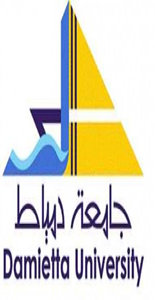 الامتحان التحريري النهائي :" نبات فسيولوجي "كود المقرر : ن 210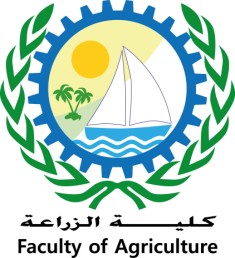 قسم النبات الزراعيقسم النبات الزراعيالفصل الدراسي الثاني للعام الأكاديمي 2017/2018تاريخ الامتحان: 20/ 5/2018قسم النبات الزراعيقسم النبات الزراعيالفرقة : الثانيةشعبة : عامةقسم النبات الزراعيقسم النبات الزراعيزمن الامتحان : ساعتانالدرجة : 60قسم النبات الزراعيقسم النبات الزراعيجميع الأسئلة في ورقة واحدة على كلا الوجهينجميع الأسئلة في ورقة واحدة على كلا الوجهينقسم النبات الزراعيقسم النبات الزراعيأجب على الأسئلة الآتية في كراسة الإجابة مع مراعاة أن تكون الإجابة بالقلم الجاف والرسم بالقلم الرصاصأجب على الأسئلة الآتية في كراسة الإجابة مع مراعاة أن تكون الإجابة بالقلم الجاف والرسم بالقلم الرصاصأجب على الأسئلة الآتية في كراسة الإجابة مع مراعاة أن تكون الإجابة بالقلم الجاف والرسم بالقلم الرصاصأجب على الأسئلة الآتية في كراسة الإجابة مع مراعاة أن تكون الإجابة بالقلم الجاف والرسم بالقلم الرصاصتوزيع الدرجاتالسؤال الأول: (زمن الإجابة 60 دقيقة) أجب على ست نقاط فقط مما يأتىعرف كل مما يأتي:.............................................................................................................(5 درجات)                 النقل انشط – الأسموزية – الإدماء - العناصر غير الضرورية -  الصفيحة الوسطى 2- حدد الخطأ في كل عبارة من العبارات التالية ثم أعد كتابتها بشكل صحيح في كراسة الإجابة.....................(5 درجات)يكون الجدار الإبتدائى للخلية في أعلى درجات اللدونة والمطاطية في بداية مرحلة الاستطالة ثم تقل تدريجيا مع تقدم الخلية في العمر.يحدث النقل الميسر للذائبات بواسطة بروتينات قنوية أو حاملة ويكون ضد إنحدار التركيز  دون الحاجة إلى بذل طاقة.النتح العدبسى هو صورة من صور فقد الماء في صورة سائلة تحدث النباتات العشبية من خلال فتحات الثغور.يمثل المكون الحى Symplast المسار الرئيسى لحركة الماء والذائبات في نسيج القشرة للجذور.يعتبر الفرق في الجهد المائى بين الخلايا هو القوة الرئيسية المسئولة عن حركة الذائبات بين الخلايا.3- إختار من بين المصطلحات التالية المصطلح الصحيح لإكمال كل فقرة من الفقرات  الخمسة التالية...........(5 درجات)Ribosomes – Thylakoids – Water potential -  Chemical potential – Oxidative phosphorylation -– Photophosphorylation – Hypertonic – Hypotonic – Micronutrients – Macronutrients –Middle lamella - Cytoplasm................يجمع خصائص المحاليل المختلفة ولكن يغلب عليه خصائص المحلول الغروى.................يتم فيها تفاعلات الفسفرة الضوئية وتكوين القوة التمثيلية (ATP & NADPH)................هى العناصر التى يحتاجها النبات بتركيزات ضئيلة تقدر بالجزء فى المليون.................هو مقدار الطاقة الحرة فى الوزن الجزيئى الجرامى من المادة.................هو المحلول الذى اذا وضعت فبه الخلية يحدث لها انتفاخ4- صمم مخطط يوضح القوى المختلفة المشتركة فى تنظيم حركة الثغور.................................................(5 درجات)5- ناقش تفصيليا كيف يمكنك تحديد احتياجات النبات من العناصر المغذية من خلال تشخيص أعراض نقص العناصر على النبات....................................................................................................................................(5 درجات)6- ارسم التركيب الدقيق للميتوكوندريا ثم وضح مدى ملائمة هذا التركيب للوظيفة التى تؤديها.....................(5 درجات)7- برهن بالدليل العلمى على أن سيتوبلازم الخلية يمتاز بالخصائص التالية..............................................(5 درجات)الخاصية الأمفوترية  - خاصية انعكاس الأطوار	تابع باقي الأسئلة على الوجه الخلفي للورقةالسؤال الأول: (زمن الإجابة 60 دقيقة) أجب على ست نقاط فقط مما يأتىعرف كل مما يأتي:.............................................................................................................(5 درجات)                 النقل انشط – الأسموزية – الإدماء - العناصر غير الضرورية -  الصفيحة الوسطى 2- حدد الخطأ في كل عبارة من العبارات التالية ثم أعد كتابتها بشكل صحيح في كراسة الإجابة.....................(5 درجات)يكون الجدار الإبتدائى للخلية في أعلى درجات اللدونة والمطاطية في بداية مرحلة الاستطالة ثم تقل تدريجيا مع تقدم الخلية في العمر.يحدث النقل الميسر للذائبات بواسطة بروتينات قنوية أو حاملة ويكون ضد إنحدار التركيز  دون الحاجة إلى بذل طاقة.النتح العدبسى هو صورة من صور فقد الماء في صورة سائلة تحدث النباتات العشبية من خلال فتحات الثغور.يمثل المكون الحى Symplast المسار الرئيسى لحركة الماء والذائبات في نسيج القشرة للجذور.يعتبر الفرق في الجهد المائى بين الخلايا هو القوة الرئيسية المسئولة عن حركة الذائبات بين الخلايا.3- إختار من بين المصطلحات التالية المصطلح الصحيح لإكمال كل فقرة من الفقرات  الخمسة التالية...........(5 درجات)Ribosomes – Thylakoids – Water potential -  Chemical potential – Oxidative phosphorylation -– Photophosphorylation – Hypertonic – Hypotonic – Micronutrients – Macronutrients –Middle lamella - Cytoplasm................يجمع خصائص المحاليل المختلفة ولكن يغلب عليه خصائص المحلول الغروى.................يتم فيها تفاعلات الفسفرة الضوئية وتكوين القوة التمثيلية (ATP & NADPH)................هى العناصر التى يحتاجها النبات بتركيزات ضئيلة تقدر بالجزء فى المليون.................هو مقدار الطاقة الحرة فى الوزن الجزيئى الجرامى من المادة.................هو المحلول الذى اذا وضعت فبه الخلية يحدث لها انتفاخ4- صمم مخطط يوضح القوى المختلفة المشتركة فى تنظيم حركة الثغور.................................................(5 درجات)5- ناقش تفصيليا كيف يمكنك تحديد احتياجات النبات من العناصر المغذية من خلال تشخيص أعراض نقص العناصر على النبات....................................................................................................................................(5 درجات)6- ارسم التركيب الدقيق للميتوكوندريا ثم وضح مدى ملائمة هذا التركيب للوظيفة التى تؤديها.....................(5 درجات)7- برهن بالدليل العلمى على أن سيتوبلازم الخلية يمتاز بالخصائص التالية..............................................(5 درجات)الخاصية الأمفوترية  - خاصية انعكاس الأطوار	تابع باقي الأسئلة على الوجه الخلفي للورقةالسؤال الأول: (زمن الإجابة 60 دقيقة) أجب على ست نقاط فقط مما يأتىعرف كل مما يأتي:.............................................................................................................(5 درجات)                 النقل انشط – الأسموزية – الإدماء - العناصر غير الضرورية -  الصفيحة الوسطى 2- حدد الخطأ في كل عبارة من العبارات التالية ثم أعد كتابتها بشكل صحيح في كراسة الإجابة.....................(5 درجات)يكون الجدار الإبتدائى للخلية في أعلى درجات اللدونة والمطاطية في بداية مرحلة الاستطالة ثم تقل تدريجيا مع تقدم الخلية في العمر.يحدث النقل الميسر للذائبات بواسطة بروتينات قنوية أو حاملة ويكون ضد إنحدار التركيز  دون الحاجة إلى بذل طاقة.النتح العدبسى هو صورة من صور فقد الماء في صورة سائلة تحدث النباتات العشبية من خلال فتحات الثغور.يمثل المكون الحى Symplast المسار الرئيسى لحركة الماء والذائبات في نسيج القشرة للجذور.يعتبر الفرق في الجهد المائى بين الخلايا هو القوة الرئيسية المسئولة عن حركة الذائبات بين الخلايا.3- إختار من بين المصطلحات التالية المصطلح الصحيح لإكمال كل فقرة من الفقرات  الخمسة التالية...........(5 درجات)Ribosomes – Thylakoids – Water potential -  Chemical potential – Oxidative phosphorylation -– Photophosphorylation – Hypertonic – Hypotonic – Micronutrients – Macronutrients –Middle lamella - Cytoplasm................يجمع خصائص المحاليل المختلفة ولكن يغلب عليه خصائص المحلول الغروى.................يتم فيها تفاعلات الفسفرة الضوئية وتكوين القوة التمثيلية (ATP & NADPH)................هى العناصر التى يحتاجها النبات بتركيزات ضئيلة تقدر بالجزء فى المليون.................هو مقدار الطاقة الحرة فى الوزن الجزيئى الجرامى من المادة.................هو المحلول الذى اذا وضعت فبه الخلية يحدث لها انتفاخ4- صمم مخطط يوضح القوى المختلفة المشتركة فى تنظيم حركة الثغور.................................................(5 درجات)5- ناقش تفصيليا كيف يمكنك تحديد احتياجات النبات من العناصر المغذية من خلال تشخيص أعراض نقص العناصر على النبات....................................................................................................................................(5 درجات)6- ارسم التركيب الدقيق للميتوكوندريا ثم وضح مدى ملائمة هذا التركيب للوظيفة التى تؤديها.....................(5 درجات)7- برهن بالدليل العلمى على أن سيتوبلازم الخلية يمتاز بالخصائص التالية..............................................(5 درجات)الخاصية الأمفوترية  - خاصية انعكاس الأطوار	تابع باقي الأسئلة على الوجه الخلفي للورقةالسؤال الأول: (زمن الإجابة 60 دقيقة) أجب على ست نقاط فقط مما يأتىعرف كل مما يأتي:.............................................................................................................(5 درجات)                 النقل انشط – الأسموزية – الإدماء - العناصر غير الضرورية -  الصفيحة الوسطى 2- حدد الخطأ في كل عبارة من العبارات التالية ثم أعد كتابتها بشكل صحيح في كراسة الإجابة.....................(5 درجات)يكون الجدار الإبتدائى للخلية في أعلى درجات اللدونة والمطاطية في بداية مرحلة الاستطالة ثم تقل تدريجيا مع تقدم الخلية في العمر.يحدث النقل الميسر للذائبات بواسطة بروتينات قنوية أو حاملة ويكون ضد إنحدار التركيز  دون الحاجة إلى بذل طاقة.النتح العدبسى هو صورة من صور فقد الماء في صورة سائلة تحدث النباتات العشبية من خلال فتحات الثغور.يمثل المكون الحى Symplast المسار الرئيسى لحركة الماء والذائبات في نسيج القشرة للجذور.يعتبر الفرق في الجهد المائى بين الخلايا هو القوة الرئيسية المسئولة عن حركة الذائبات بين الخلايا.3- إختار من بين المصطلحات التالية المصطلح الصحيح لإكمال كل فقرة من الفقرات  الخمسة التالية...........(5 درجات)Ribosomes – Thylakoids – Water potential -  Chemical potential – Oxidative phosphorylation -– Photophosphorylation – Hypertonic – Hypotonic – Micronutrients – Macronutrients –Middle lamella - Cytoplasm................يجمع خصائص المحاليل المختلفة ولكن يغلب عليه خصائص المحلول الغروى.................يتم فيها تفاعلات الفسفرة الضوئية وتكوين القوة التمثيلية (ATP & NADPH)................هى العناصر التى يحتاجها النبات بتركيزات ضئيلة تقدر بالجزء فى المليون.................هو مقدار الطاقة الحرة فى الوزن الجزيئى الجرامى من المادة.................هو المحلول الذى اذا وضعت فبه الخلية يحدث لها انتفاخ4- صمم مخطط يوضح القوى المختلفة المشتركة فى تنظيم حركة الثغور.................................................(5 درجات)5- ناقش تفصيليا كيف يمكنك تحديد احتياجات النبات من العناصر المغذية من خلال تشخيص أعراض نقص العناصر على النبات....................................................................................................................................(5 درجات)6- ارسم التركيب الدقيق للميتوكوندريا ثم وضح مدى ملائمة هذا التركيب للوظيفة التى تؤديها.....................(5 درجات)7- برهن بالدليل العلمى على أن سيتوبلازم الخلية يمتاز بالخصائص التالية..............................................(5 درجات)الخاصية الأمفوترية  - خاصية انعكاس الأطوار	تابع باقي الأسئلة على الوجه الخلفي للورقة30 درجةالسؤال الثاني: (زمن الإجابة 60 دقيقة ) أجب على جميع النقاط التالية أ- ماذا تعرف عن كلا مما يأتي : ......................................................................................(10 درجات)1- 	الفرق بين الأنظمة الضوئية PS1 ,PS2 موضحا بالرسم..............(درجتان)2- 	Epoxid cycle    .......................................................(درجتان)3- 	خطوات البناء الحيوي لصبغة الكلوروفيل .............................(درجتان)                   4- 	أسباب حدوث التنفس الضوئي وأضراره  .............................(درجتان)                                     5- 	رسم تخطيطي يوضح مراحل عملية البناء الضوئي ..................(درجتان)         ب- 	فسر كلا مما يأتي : ................................................................................................(10 درجات(1- 	إنخفاض كفاءة البناء الضوئي في النباتات C3 مقارنة بالنباتات C4   (3 درجات)2- 	صافي كمية الطاقة الناتجة من التخمر الكحولي هي 2 جزئ    ATP  (درجتان)3- 	عدم تكون سكر سداسي عند حدوث الفسفرة الضوئية المغلقة         (3 درجات)4- 	حدوث دورة كلفن بالنهار في النباتات  CAM                           (درجتان)جـ-	أشرح خطوات أكسدة وهدم جزئ واحد من الجلوكوز داخل النبات مع حساب عدد جزيئات الطاقة الناتجة من ATP موضحا ذلك بالرسم ………….…….................................................…………………….(10درجات)السؤال الثاني: (زمن الإجابة 60 دقيقة ) أجب على جميع النقاط التالية أ- ماذا تعرف عن كلا مما يأتي : ......................................................................................(10 درجات)1- 	الفرق بين الأنظمة الضوئية PS1 ,PS2 موضحا بالرسم..............(درجتان)2- 	Epoxid cycle    .......................................................(درجتان)3- 	خطوات البناء الحيوي لصبغة الكلوروفيل .............................(درجتان)                   4- 	أسباب حدوث التنفس الضوئي وأضراره  .............................(درجتان)                                     5- 	رسم تخطيطي يوضح مراحل عملية البناء الضوئي ..................(درجتان)         ب- 	فسر كلا مما يأتي : ................................................................................................(10 درجات(1- 	إنخفاض كفاءة البناء الضوئي في النباتات C3 مقارنة بالنباتات C4   (3 درجات)2- 	صافي كمية الطاقة الناتجة من التخمر الكحولي هي 2 جزئ    ATP  (درجتان)3- 	عدم تكون سكر سداسي عند حدوث الفسفرة الضوئية المغلقة         (3 درجات)4- 	حدوث دورة كلفن بالنهار في النباتات  CAM                           (درجتان)جـ-	أشرح خطوات أكسدة وهدم جزئ واحد من الجلوكوز داخل النبات مع حساب عدد جزيئات الطاقة الناتجة من ATP موضحا ذلك بالرسم ………….…….................................................…………………….(10درجات)السؤال الثاني: (زمن الإجابة 60 دقيقة ) أجب على جميع النقاط التالية أ- ماذا تعرف عن كلا مما يأتي : ......................................................................................(10 درجات)1- 	الفرق بين الأنظمة الضوئية PS1 ,PS2 موضحا بالرسم..............(درجتان)2- 	Epoxid cycle    .......................................................(درجتان)3- 	خطوات البناء الحيوي لصبغة الكلوروفيل .............................(درجتان)                   4- 	أسباب حدوث التنفس الضوئي وأضراره  .............................(درجتان)                                     5- 	رسم تخطيطي يوضح مراحل عملية البناء الضوئي ..................(درجتان)         ب- 	فسر كلا مما يأتي : ................................................................................................(10 درجات(1- 	إنخفاض كفاءة البناء الضوئي في النباتات C3 مقارنة بالنباتات C4   (3 درجات)2- 	صافي كمية الطاقة الناتجة من التخمر الكحولي هي 2 جزئ    ATP  (درجتان)3- 	عدم تكون سكر سداسي عند حدوث الفسفرة الضوئية المغلقة         (3 درجات)4- 	حدوث دورة كلفن بالنهار في النباتات  CAM                           (درجتان)جـ-	أشرح خطوات أكسدة وهدم جزئ واحد من الجلوكوز داخل النبات مع حساب عدد جزيئات الطاقة الناتجة من ATP موضحا ذلك بالرسم ………….…….................................................…………………….(10درجات)السؤال الثاني: (زمن الإجابة 60 دقيقة ) أجب على جميع النقاط التالية أ- ماذا تعرف عن كلا مما يأتي : ......................................................................................(10 درجات)1- 	الفرق بين الأنظمة الضوئية PS1 ,PS2 موضحا بالرسم..............(درجتان)2- 	Epoxid cycle    .......................................................(درجتان)3- 	خطوات البناء الحيوي لصبغة الكلوروفيل .............................(درجتان)                   4- 	أسباب حدوث التنفس الضوئي وأضراره  .............................(درجتان)                                     5- 	رسم تخطيطي يوضح مراحل عملية البناء الضوئي ..................(درجتان)         ب- 	فسر كلا مما يأتي : ................................................................................................(10 درجات(1- 	إنخفاض كفاءة البناء الضوئي في النباتات C3 مقارنة بالنباتات C4   (3 درجات)2- 	صافي كمية الطاقة الناتجة من التخمر الكحولي هي 2 جزئ    ATP  (درجتان)3- 	عدم تكون سكر سداسي عند حدوث الفسفرة الضوئية المغلقة         (3 درجات)4- 	حدوث دورة كلفن بالنهار في النباتات  CAM                           (درجتان)جـ-	أشرح خطوات أكسدة وهدم جزئ واحد من الجلوكوز داخل النبات مع حساب عدد جزيئات الطاقة الناتجة من ATP موضحا ذلك بالرسم ………….…….................................................…………………….(10درجات)30 درجة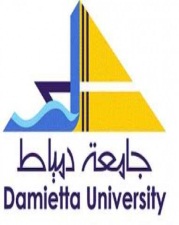 الامتحان التحريرى النهائى – مرحلة البكالوريوس - تخلف الامتحان التحريرى النهائى – مرحلة البكالوريوس - تخلف قسم النبات الزراعيقسم النبات الزراعياسم المادة: نبات فسيولوجيتاريخ الامتحان: 29/4/2018قسم النبات الزراعيقسم النبات الزراعيالفصل الدراسى:  الثانيالعام الجامعي 2017/2018قسم النبات الزراعيقسم النبات الزراعيالزمن: ساعتان الدرجة الكلية: 80 درجةقسم النبات الزراعيقسم النبات الزراعيالفرقة الثانية/ شعبة عامةكود المقرر: ن 210قسم النبات الزراعيقسم النبات الزراعيجميع الأسئلة في ورقة واحدة جميع الأسئلة في ورقة واحدة قسم النبات الزراعيقسم النبات الزراعيأجب من فضلك على العدد المطلوب من الأسئلة فقطأجب من فضلك على العدد المطلوب من الأسئلة فقطأجب من فضلك على العدد المطلوب من الأسئلة فقطأجب من فضلك على العدد المطلوب من الأسئلة فقطالدرجاتالسؤال الأول: (زمن الإجابة 45 دقيقة)وضح المقصود بكل مما يأتى: ...............................................................................................................(10 درجات)                                      الجدار الإبتدائى - العناصر الضرورية – تفاعل الضوء– الادماع – النقل الميسر أذكر أربعة وظائف فسيولوجية هامة لكل مما يأتى:.....................................................................................(10 درجات)الماء -  الأنيببات الدقيقة – الجدار الخلوى -  عنصر الكالسيوم – خلات المرافق الإنزيمى أ هناك علاقة وثيقة بين مراحل بناء الجدار الخلوى ومراحل نمو الخلية ....ناقش ذلك مدعما اجابتك بالرسم.................(10 درجات)السؤال الأول: (زمن الإجابة 45 دقيقة)وضح المقصود بكل مما يأتى: ...............................................................................................................(10 درجات)                                      الجدار الإبتدائى - العناصر الضرورية – تفاعل الضوء– الادماع – النقل الميسر أذكر أربعة وظائف فسيولوجية هامة لكل مما يأتى:.....................................................................................(10 درجات)الماء -  الأنيببات الدقيقة – الجدار الخلوى -  عنصر الكالسيوم – خلات المرافق الإنزيمى أ هناك علاقة وثيقة بين مراحل بناء الجدار الخلوى ومراحل نمو الخلية ....ناقش ذلك مدعما اجابتك بالرسم.................(10 درجات)السؤال الأول: (زمن الإجابة 45 دقيقة)وضح المقصود بكل مما يأتى: ...............................................................................................................(10 درجات)                                      الجدار الإبتدائى - العناصر الضرورية – تفاعل الضوء– الادماع – النقل الميسر أذكر أربعة وظائف فسيولوجية هامة لكل مما يأتى:.....................................................................................(10 درجات)الماء -  الأنيببات الدقيقة – الجدار الخلوى -  عنصر الكالسيوم – خلات المرافق الإنزيمى أ هناك علاقة وثيقة بين مراحل بناء الجدار الخلوى ومراحل نمو الخلية ....ناقش ذلك مدعما اجابتك بالرسم.................(10 درجات)السؤال الأول: (زمن الإجابة 45 دقيقة)وضح المقصود بكل مما يأتى: ...............................................................................................................(10 درجات)                                      الجدار الإبتدائى - العناصر الضرورية – تفاعل الضوء– الادماع – النقل الميسر أذكر أربعة وظائف فسيولوجية هامة لكل مما يأتى:.....................................................................................(10 درجات)الماء -  الأنيببات الدقيقة – الجدار الخلوى -  عنصر الكالسيوم – خلات المرافق الإنزيمى أ هناك علاقة وثيقة بين مراحل بناء الجدار الخلوى ومراحل نمو الخلية ....ناقش ذلك مدعما اجابتك بالرسم.................(10 درجات)30 درجةالسؤال الثاني: (زمن الإجابة 45 دقيقة) أجب على خمسة نقاط فقط مما يأتى:ارسم مخطط يوضح الخطوات الرئيسية لتفاعل الظلام مع بيان عدد جزيئات CO2  اللازم تثبيتها لتكوين جزىء واحد من السكر السداسى............................................................................................................................................(6 درجات)صمم مخطط يوضح العلاقة بين عمليات الهدم والبناء وعلاقتها بنمو النبات..........................................................(6 درجات)برهن مستعينا برسم مخطط على أن صافى الطاقة الناتجة من الإنحلال الجليكولى هو 8 ATP.................................(6 درجات)وضح بالرسم تركيب الغشاء البلازمى وفقا للموديل المبرقش السائل مع بيان مدى ملائمة التركيب للوظيفة..................(6 درجات)بفرض أن هناك خليتين متجاورتين فى نسيج نباتى هما الخلية (A) والخلية (B)، وكان الجهد الإسموزى للخلية (A) = -8 وضغط إمتلائها = 5 بينما الجهد الإسموزى للخلية (B) = -10 وضغط إمتلائها = 3.  المطلوب:  ناقش حركة الماء بين الخليتين ثم استنتج متى تصل الخليتين إلى حالة الإتزان........................................(6 درجات)فسر العبارات الأتية تفسيرا علميا دقيقا.......................................................................................................(6 درجات) تنخفض كفاءة التمثيل الضوئى فى النبات C3 تحت الظروف العادية بمقدار 25%....................(3 درجات)السيتوبلازم محلول يجمع خصائص المحاليل المختلفة ولكن يغلب عليه خصائص المحلول الغروى..(3 درجات)السؤال الثاني: (زمن الإجابة 45 دقيقة) أجب على خمسة نقاط فقط مما يأتى:ارسم مخطط يوضح الخطوات الرئيسية لتفاعل الظلام مع بيان عدد جزيئات CO2  اللازم تثبيتها لتكوين جزىء واحد من السكر السداسى............................................................................................................................................(6 درجات)صمم مخطط يوضح العلاقة بين عمليات الهدم والبناء وعلاقتها بنمو النبات..........................................................(6 درجات)برهن مستعينا برسم مخطط على أن صافى الطاقة الناتجة من الإنحلال الجليكولى هو 8 ATP.................................(6 درجات)وضح بالرسم تركيب الغشاء البلازمى وفقا للموديل المبرقش السائل مع بيان مدى ملائمة التركيب للوظيفة..................(6 درجات)بفرض أن هناك خليتين متجاورتين فى نسيج نباتى هما الخلية (A) والخلية (B)، وكان الجهد الإسموزى للخلية (A) = -8 وضغط إمتلائها = 5 بينما الجهد الإسموزى للخلية (B) = -10 وضغط إمتلائها = 3.  المطلوب:  ناقش حركة الماء بين الخليتين ثم استنتج متى تصل الخليتين إلى حالة الإتزان........................................(6 درجات)فسر العبارات الأتية تفسيرا علميا دقيقا.......................................................................................................(6 درجات) تنخفض كفاءة التمثيل الضوئى فى النبات C3 تحت الظروف العادية بمقدار 25%....................(3 درجات)السيتوبلازم محلول يجمع خصائص المحاليل المختلفة ولكن يغلب عليه خصائص المحلول الغروى..(3 درجات)السؤال الثاني: (زمن الإجابة 45 دقيقة) أجب على خمسة نقاط فقط مما يأتى:ارسم مخطط يوضح الخطوات الرئيسية لتفاعل الظلام مع بيان عدد جزيئات CO2  اللازم تثبيتها لتكوين جزىء واحد من السكر السداسى............................................................................................................................................(6 درجات)صمم مخطط يوضح العلاقة بين عمليات الهدم والبناء وعلاقتها بنمو النبات..........................................................(6 درجات)برهن مستعينا برسم مخطط على أن صافى الطاقة الناتجة من الإنحلال الجليكولى هو 8 ATP.................................(6 درجات)وضح بالرسم تركيب الغشاء البلازمى وفقا للموديل المبرقش السائل مع بيان مدى ملائمة التركيب للوظيفة..................(6 درجات)بفرض أن هناك خليتين متجاورتين فى نسيج نباتى هما الخلية (A) والخلية (B)، وكان الجهد الإسموزى للخلية (A) = -8 وضغط إمتلائها = 5 بينما الجهد الإسموزى للخلية (B) = -10 وضغط إمتلائها = 3.  المطلوب:  ناقش حركة الماء بين الخليتين ثم استنتج متى تصل الخليتين إلى حالة الإتزان........................................(6 درجات)فسر العبارات الأتية تفسيرا علميا دقيقا.......................................................................................................(6 درجات) تنخفض كفاءة التمثيل الضوئى فى النبات C3 تحت الظروف العادية بمقدار 25%....................(3 درجات)السيتوبلازم محلول يجمع خصائص المحاليل المختلفة ولكن يغلب عليه خصائص المحلول الغروى..(3 درجات)السؤال الثاني: (زمن الإجابة 45 دقيقة) أجب على خمسة نقاط فقط مما يأتى:ارسم مخطط يوضح الخطوات الرئيسية لتفاعل الظلام مع بيان عدد جزيئات CO2  اللازم تثبيتها لتكوين جزىء واحد من السكر السداسى............................................................................................................................................(6 درجات)صمم مخطط يوضح العلاقة بين عمليات الهدم والبناء وعلاقتها بنمو النبات..........................................................(6 درجات)برهن مستعينا برسم مخطط على أن صافى الطاقة الناتجة من الإنحلال الجليكولى هو 8 ATP.................................(6 درجات)وضح بالرسم تركيب الغشاء البلازمى وفقا للموديل المبرقش السائل مع بيان مدى ملائمة التركيب للوظيفة..................(6 درجات)بفرض أن هناك خليتين متجاورتين فى نسيج نباتى هما الخلية (A) والخلية (B)، وكان الجهد الإسموزى للخلية (A) = -8 وضغط إمتلائها = 5 بينما الجهد الإسموزى للخلية (B) = -10 وضغط إمتلائها = 3.  المطلوب:  ناقش حركة الماء بين الخليتين ثم استنتج متى تصل الخليتين إلى حالة الإتزان........................................(6 درجات)فسر العبارات الأتية تفسيرا علميا دقيقا.......................................................................................................(6 درجات) تنخفض كفاءة التمثيل الضوئى فى النبات C3 تحت الظروف العادية بمقدار 25%....................(3 درجات)السيتوبلازم محلول يجمع خصائص المحاليل المختلفة ولكن يغلب عليه خصائص المحلول الغروى..(3 درجات)30 درجةالسؤال الثالث: (زمن الإجابة 30 دقيقة) أجب على 4 نقاط فقط مما يأتى:قارن فى جدول وبإختصار بين النباتات ثلاثية الكربون ورباعية الكربون ونباتات الأيض الحمضى.............................(5 درجات)علل لما يأتى: .....................................................................................................................................(5 درجات)لا يتكون سكر سداسى إذا تمت الفسفرة الضوئية بالطريقة الدائرية يساعد النتح على تلطيف درجة حرارة النباتات فى الأجواء الحارةتعتبر القوة السالبة الناشئة عن النتح هى القوة الرئيسية المسئولة عن صعود العصارة ....ناقش ذلك..........................(5 درجات)وضح بالرسم الدور الذى تلعبه الشبكة الإندوبلازمية وأجسام جولجى فى بناء الجدار الخلوى....................................(5 درجات)اشرح باختصار التنظيم الهرمى لبناء وترسيب لويفات السليلوز فى الجدار الخلوى.................................................(5 درجات)السؤال الثالث: (زمن الإجابة 30 دقيقة) أجب على 4 نقاط فقط مما يأتى:قارن فى جدول وبإختصار بين النباتات ثلاثية الكربون ورباعية الكربون ونباتات الأيض الحمضى.............................(5 درجات)علل لما يأتى: .....................................................................................................................................(5 درجات)لا يتكون سكر سداسى إذا تمت الفسفرة الضوئية بالطريقة الدائرية يساعد النتح على تلطيف درجة حرارة النباتات فى الأجواء الحارةتعتبر القوة السالبة الناشئة عن النتح هى القوة الرئيسية المسئولة عن صعود العصارة ....ناقش ذلك..........................(5 درجات)وضح بالرسم الدور الذى تلعبه الشبكة الإندوبلازمية وأجسام جولجى فى بناء الجدار الخلوى....................................(5 درجات)اشرح باختصار التنظيم الهرمى لبناء وترسيب لويفات السليلوز فى الجدار الخلوى.................................................(5 درجات)السؤال الثالث: (زمن الإجابة 30 دقيقة) أجب على 4 نقاط فقط مما يأتى:قارن فى جدول وبإختصار بين النباتات ثلاثية الكربون ورباعية الكربون ونباتات الأيض الحمضى.............................(5 درجات)علل لما يأتى: .....................................................................................................................................(5 درجات)لا يتكون سكر سداسى إذا تمت الفسفرة الضوئية بالطريقة الدائرية يساعد النتح على تلطيف درجة حرارة النباتات فى الأجواء الحارةتعتبر القوة السالبة الناشئة عن النتح هى القوة الرئيسية المسئولة عن صعود العصارة ....ناقش ذلك..........................(5 درجات)وضح بالرسم الدور الذى تلعبه الشبكة الإندوبلازمية وأجسام جولجى فى بناء الجدار الخلوى....................................(5 درجات)اشرح باختصار التنظيم الهرمى لبناء وترسيب لويفات السليلوز فى الجدار الخلوى.................................................(5 درجات)السؤال الثالث: (زمن الإجابة 30 دقيقة) أجب على 4 نقاط فقط مما يأتى:قارن فى جدول وبإختصار بين النباتات ثلاثية الكربون ورباعية الكربون ونباتات الأيض الحمضى.............................(5 درجات)علل لما يأتى: .....................................................................................................................................(5 درجات)لا يتكون سكر سداسى إذا تمت الفسفرة الضوئية بالطريقة الدائرية يساعد النتح على تلطيف درجة حرارة النباتات فى الأجواء الحارةتعتبر القوة السالبة الناشئة عن النتح هى القوة الرئيسية المسئولة عن صعود العصارة ....ناقش ذلك..........................(5 درجات)وضح بالرسم الدور الذى تلعبه الشبكة الإندوبلازمية وأجسام جولجى فى بناء الجدار الخلوى....................................(5 درجات)اشرح باختصار التنظيم الهرمى لبناء وترسيب لويفات السليلوز فى الجدار الخلوى.................................................(5 درجات)20 درجة